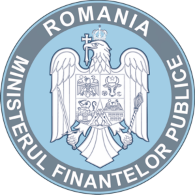 19 martie 2020Comunicat de presăMăsuri fiscal-bugetare pentru sprijinirea economiei și companiilor afectate de răspândirea virusului COVID-19, aprobate în ședința de Guvern de miercuri, 18 martie 2020.Ministerul Finanțelor Publice va implementa un program multianual de sprijinire a IMM-urilor pentru diminuarea efectelor răspândirii virusului COVID – 19, prin garantarea unor credite, subvenționarea dobânzilor pentru aceste finanțări, facilități pentru societățile care întâmpină dificultăți financiare, prorogarea termenelor de depunere a cererilor de restructurare a obligațiilor bugetare și a termenelor de plată a impozitelor locale datorate de populație. Fiscul va suspenda popririle pentru populație, iar IMM care obțin certificat de situație de urgență vor putea amâna plata utilităților și a chiriilor.Potrivit actului normativ aprobat miercuri de Guvern, Ministerul Finanțelor va garanta până la 80% din valoarea finanțărilor acordate IMM. Valoarea maximă a creditelor/liniilor de credit pentru finanțarea capitalului de lucru acordate unui beneficiar nu poate depăși media cheltuielilor aferente capitalului de lucru din ultimii doi ani fiscali, în limita a 5 milioane lei. Pentru creditele de investiții, valoarea maximă a finanțării este de 10 milioane de lei.Totodată, valoarea maximă cumulată a finanțărilor garantate de stat care pot fi acordate unui beneficiar în cadrul acestei facilități este de 10 milioane lei.Pentru microîntreprinderi sau întreprinderi mici, statul va acorda garanții pentru credite/linii de credit pentru finanțarea capitalului de lucru, exclusive dobânzile, comisioanele și speze bancare aferente creditului garantat de stat în procent de maximum 90%. Valoarea maximă a finanțărilor va fi de 500.000 lei pentru microîntreprinderi și de 1 milion de lei pentru întreprinderile mici.Valoarea maximă a fiecărei finanțări acordate unui beneficiar nu poate depăși media cheltuielilor aferente capitalului de lucru din ultimii doi ani fiscali, în limita pragurile prevăzute anterior.Ministerul Finanțelor Publice va subvenționa 100% din dobânzile pentru creditele ce urmează a fi garantate, atât pentru microîntreprinderi, cât și pentru întreprinderi mici și mijlocii.Dobânda va fi subvenționată de la momentul acordării creditului până la data de 31 martie 2021.Acordarea subvenției de dobândă se menține în anii 2021-2022, începând cu luna aprilie 2021 doar încondițiile în care creșterea economic estimată de CNSP pentru acești ani se situează sub nivelul celei înregistrate în anul 2020, și se stabilește prin Hotărâre de Guvern.Obligațiile fiscale restanțe și alte creanțe bugetare se vor achita din creditul/linia de credit pentru capitalul de lucru acordate în cadrul programului.Perioada de garantare a creditelor/liniilor de credit pentru capital de lucru va fi de 36 de luni cu posibilitatea prelungirii cu 36 de luni. Pentru creditele de investiții a fost menținută perioada de 120 de luni.MFP va acoperi de la buget și comisionul de administrare pentru acoperirea costurilor de acordare și monitorizare a garanțiilor acordate de F.N.G.C.I.M.M.Guvernul a decis să se suspende sau să nu înceapă măsurile de executare silită prin poprire a persoanelor fizice, cu excepția executărilor silite care se aplică pentru recuperarea creanțelor bugetare stabilite prin hotărâri judecătorești pronunțate în materie penală. Măsurile de suspendare a executării silite prin poprire asupra sumelor urmăribile reprezentând venituri și disponibilități bănești se aplică, prin efectul legii, de către instituțiile de credit sau terții popriți, fără alte formalități din partea organelor fiscale.Actul normativ mai prevede că, pe perioada stării de urgență, pentru obligațiile fiscale scadente începând cu data intrării în vigoare a ordonanței de urgență și neachitate până la încetarea măsurilor prevăzute de starea de urgență nu se calculează și nu se datorează dobânzi și penalități de întârziere conform Codului de procedură fiscală. Această facilitate va fi menținută pentru încă 30 de zile de la încetarea stării de urgență.În acest fel, contribuabilii sunt eligibili să participe, de exemplu, la procedurile de achizițiile publice derulate în această perioadă sau să nu li se anuleze diverse autorizații.Având în vedere riscul apariției unor dezechilibre financiare la nivelul economiei naționale cu impact asupra contribuabililor, a fost considerată necesară prorogarea dispozițiilor referitoare la termenele de depunere a notificărilor și a cererilor depuse de aceștia pentru a beneficia de măsurile de restructurare a obligațiilor bugetare.Astfel, s-a decis prorogarea termenului pentru depunerea intenției de restructurare până la data de 31 iulie 2020 și prorogarea termenului de depunere a cererii de restructurare până la data de 30 octombrie 2020Prin derogare de la prevederile privind Codul Fiscal, contribuabilii care aplicã sistemul de declarare și platã a impozitului pe profit anual, cu plãți anticipate efectuate trimestrial, pot efectua plãțile anticipate trimestriale pentru anul 2020, la nivelul sumei rezultate din calculul impozitului pe profit trimestrial curent. Modul de calcul se pãstreazã pentru toate trimestrele anului fiscal 2020. De asemenea, pentru cei care au optat pentru un exercițiu financiar diferit de anul calendaristic, se aplicã pentru plãțile anticipate datorate pentru trimestrele rãmase din anul modificat care se încheie în anul 2020, precum și pentru calculul celor care sunt aferente trimestrelor din anului fiscal modificat care începe  în anul 2020 și sunt cuprinse în anul calendaristic 2020.De asemenea, pe durata stării de urgență, întreprinderile mici și mijlociicare dețin certificatul de situație de urgență emis de Ministerul Economiei, Energiei și Mediului de Afaceri, beneficiază de amânarea la plată pentru serviciile de utilități - electricitate, gaze naturale, apă, servicii telefonice şi de internet, precum și de amânarea la plată a chiriei pentru imobilul cu destinație de sediu social și de sedii secundare.Prin derogare de la alte dispoziții legale, în contractele în derulare, altele decât cele prevăzute anterior încheiate de întreprinderile mici sau mijlocii, care dețin certificatul de situație de urgență emis de Ministerul Economiei, Energiei și Mediului de Afaceri, poate fi invocată forța majoră împotriva acestora numai după încercarea, dovedită cu înscrisuri comunicate între părți prin orice mijloc, inclusiv prin mijloace electronice, de renegociere a contractului, pentru adaptarea clauzelor acestora cu luarea în considerare a condițiilor excepționale generate de starea de urgență.Guvernul a decis și prorogareatermenului de plată pentru impozitulpeclădiri, impozitul pe teren, respective impozitul pe mijloacele de transport de la 31 martie 2020 la 30 iunie 2020, perioadă în care se vor primi în continuare bonificațiile stabilite de consiliile locale.În aceste condiții, Guvernul a aprobat ca plata ratelor și dobânzilor aferente împrumuturilordin venituri rezultate din privatizare acordate de Ministerul Finanțelor Publice unităților administrative-teritoriale să se poate amâna, la cererea acestora, pe o perioadă de trei luni, de la data intrării în vigoare a prezentei ordonanțe de urgență. Pentru această perioadă Ministerul Finanțelor Publice nu calculează dobânzi și dobânzi de întârziere. Facilitatea nu este acordată împrumuturilor care înregistrează restanțe la plată.Ținând cont de necesitatea achiziției în continuare a materialelor și echipamentelor sanitare necesare, Ministerul Finanțelor Publice acordă un împrumut din venituri rezultate din privatizare în valoare de 1,15 miliarde lei Companiei Naționale UNIFARM S.A., pe o perioadã de 6 luni.Începând cu data intrării în vigoare a ordonanței de urgență, pe perioada stării de urgență instituite pe teritoriul României, se autorizează ordonatorii principali de credite să efectueze virări de credite bugetare și credite de angajament neutilizate, după caz, astfel încât să asigure fondurile necesare pentru aplicarea măsurilor de combatere și prevenire a răspândirii infectării cu coronavirusul SARS-CoV-2.Ministerul Finanțelor Publice va aproba repartizarea pe trimestre a virărilor de credite bugetare şi credite de angajament, pe baza comunicărilor transmise de ordonatorii principali de credite a virărilor în termen de 5 zile lucrătoare de la data efectuării.Biroul de presă